https://doi.org/10.7577/formakademisk.XXXX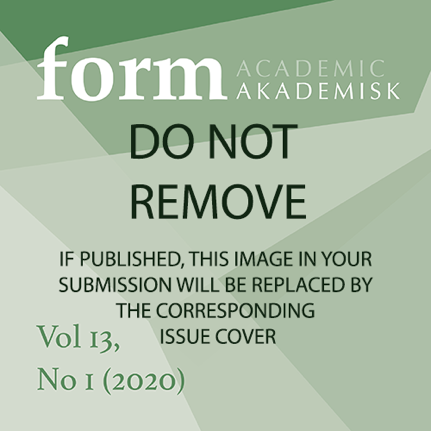 
Name Firstauthor Academic Title (PhD)  Academic Institutionname@institution.org Name Secondauthor Academic Title (PhD)  Academic Institutionname@institution.org Template for FormAkademisk (main title)An overview (subtitle) ABSTRACT This paragraph should consist of your abstract. The abstract is written in simple line spacing; italics; 11-point Calibri Light. The guidelines in this template are instructions to help you format the article according to the guidelines of FormAkademisk. Please do not include references in the abstract. If the article is published in Norwegian, Danish or Swedish, you should also write an English-language version of the title and abstract. The English version will be readable online. This abstract consists of 92 words. An abstract in the journal should be between 100 and 130 words.Keywords: 
Template, research, maximum, five, keywords.INTRODUCTIONWe recommend that authors, in addition to reading this template, view already published articles that follow the new template (from issue 4, 2020) to see examples of how the articles should be formatted.Correct formatting and ideal styleAn important aspect of the work of a scientific journal is to ensure good technical quality in the published manuscripts. Therefore, the authors are encouraged to follow these guidelines conscientiously. We remind you that it is a style ideal in scientific publications that it is the content that should be empha-sized and not the packaging.The first paragraph after a heading should not be indented. The manuscript file should be as complete as possible. This means that figures, tables, possible endnotes and the reference list must all be mounted and formatted correctly. All paragraphs that do not have a new heading are separated by a line break and indentation of 1.27 cm.FormAkademisk uses the following formatting:page size A4margins 2,5cmsingle line spacetype size body text 11 pointsCalibri font (headings) and Calibri light (body and caption, etc.)skrifttype Calibri (overskrifter) og Calibri light (brødtekst og bildetekst etc.)11 points spacing before and after bullet points and listsDo not use underscore but italics to highlight something in the textThe format for referencing and the reference list in this journal is the APA style, 7th edition, which is described in the latest version of the American Psychological Associations Publication Manual. The style is also described, explained and examples of use are shown on the website https://apastyle.apa.org/ (American Psychological Association, 2020). See also examples of how different types of references should be formatted in the reference list under References at the end of this document. References are placed in parentheses (Author, 2000) in the running text, in the same format as the surrounding text. Endnotes should be avoided and never used for referencing. The use of footnotes is not allowed. When citing an entire website, it is sufficient to give the address of the site in the text only. Example: FormAkademisk (www.formakademisk.org) is an open access journal.Short quotations in the running text are indicated by quotation marks. Quotes that exceed more than 40 words should be formatted as block quotes; that is, with extra line breaks both before and after the quote, in 10-point writing and with indented paragraphs, without quotation marks. As shown in the quote below.FormAkademisk – Research journal of design and design education – is a peer-reviewed scientific forum for the documentation of design and design education research, broadly defined. We publish articles within fields such as industrial design, visual communication, interaction design, architecture, landscape architecture, urbanism and design education at all levels from kindergarden to the doctoral level. The journal is aimed at those involved in design research as defined by the higher education system in Norway and internationally. Our purpose is to present cutting-edge scientific insight in a form that is accessible to all who might benefit from this information.  (FormAkademisk, 2020)Format and levels of headings Use only the number of headings necessary to differentiate distinct sections in your paper. Normally, no more than four heading levels should be used: 1. Calibri 11 points bold in uppercase letters (CAPITAL letters) 2. Calibri 11 points boldface 3. Calibri 11 points bold and italic 4. Calibri Light 11 points font and italicsOther formattingTo emphasize a word or part of the text, use italics, not underscore. In the reference text in the reference list, 10-point Calibri Light should be used. 9-point Calibri Light should be used in the captions of tables and figures. 8-point Calibri Light should be used in the end notes.SUBMISSION PREPARATION CHECKLISTAs part of the submission process, authors are required to check off their submission's compliance with all of the following items, and submissions may be returned to authors that do not adhere to these guidelines. The submission has not been previously published, nor is it submitted to another journal for consideration (or an explanation has been provided in Comments to the Editor). The submission file format is Microsoft Word docx.Provide DOI-addresses for all references that has a registrered DOI-address, regardless of whether you have used a printed or digital version.The submission text adheres to this template. The instructions in Ensuring a Blind Review have been followed. See also specific instructions for Word on removing personal information from documents.The author/s confirm that all relevant research ethics assessments have been made of the manuscript and are willing to account for this upon request. (Also see the Guidelines from the national research ethics committees). Copyright declarationThe author(s) retains their copyright to their own manuscript but gives the journal permanent right to 1) present the article to the public in the originally published digital form, and 2) be registered and cited as the first publication of the article.The author(s) must manage their financial copyrights themselves to any possible third party. The journal does not provide any financial or other compensation for contributions submitted unless specifically agreed upon with the author(s). The journal is obliged to archive the manuscript (including metadata) in the originally published digital form, in at least one suitable openly available long-term archive for digital material, such as in the Norwegian universities' institutional archives within the framework of the NORA collaboration.Readers of the journal can print published articles under the same conditions applicable to the copying of physical copies. This means that mass production of physical specimens, or the production of specimens for commercial purposes, is not permitted without the agreement of the author(s).THE USE OF FIGURES AND TABLESAll figures and tables must be referenced to in the text as shown here with the figure below (Figure 1). Please ensure that images are not placed with text surrounding the image, but between paragraphs, and that no figures are anchored or locked in position. Figures can also be placed side by side where desired. Use the entire column width if possible and try to keep the figures the same height if possible (Figures 2 and 3). If the figures are next to each other, they should have one common caption. See examples of this use in Figures 2 and 3. Figures, tables, or quotes should not appear immediately after headings as a form of introduction, but should be part of the academic text, as is common for scientific articles.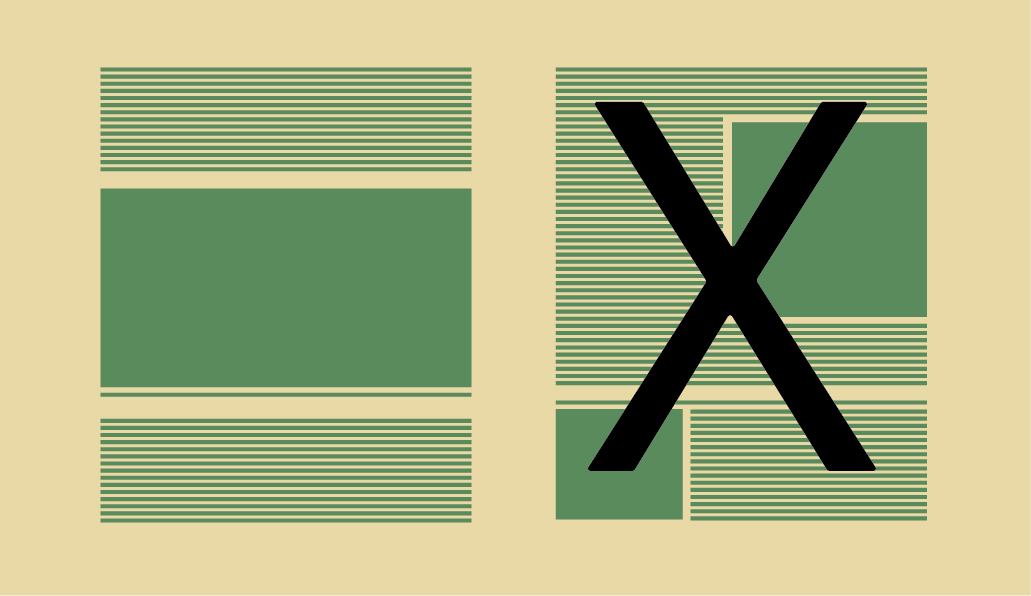 FIGURE 1. To the left the correct use of figure placement. Incorrect use on the right. Captions in Calibri Light 9 point. Distance from caption to figure is 6 points. There is a 22 points distance above the figure.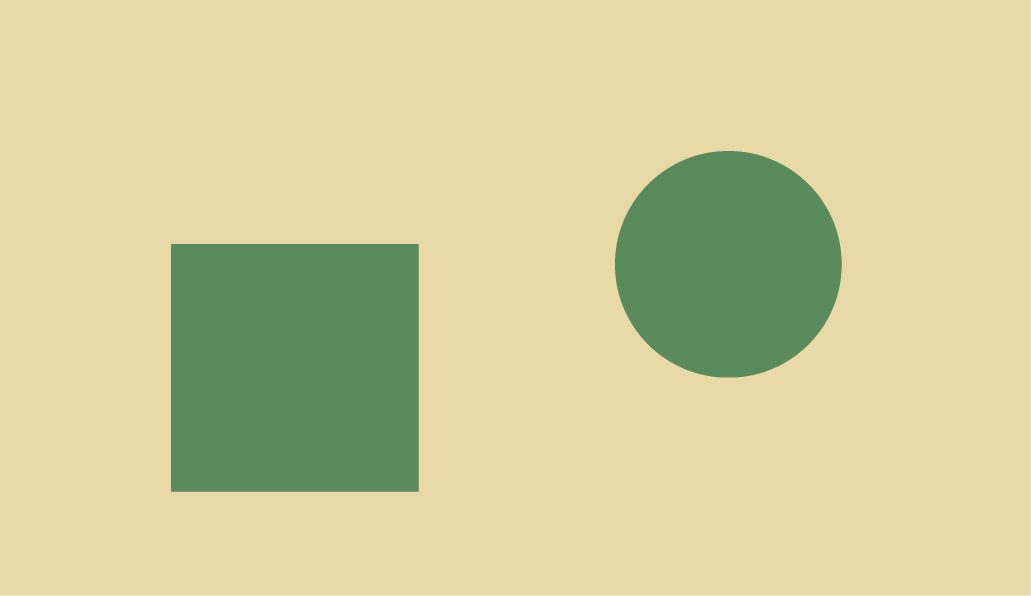 FIGURE 2 AND 3. Square on beige background (figure 2). Circle on beige background (figure 3). Captions should be placed below the figure. There is a 22 points distance below the caption.TablesThe use of tables is encouraged. The tables in FormAkademisk articles should be style formatted as similar as possible. Use the table below (Table 1) as a template. It is desirable that the table cells are grayscale and with white dividing lines. Use uppercase or italics to separate table text elements /values. Font size in table text is 9 points.TABLE 1. Table example. Table captions in Calibri Light 9 points. Distance from caption to table is 6 points. Captions should be placed above the table. There is a 22 points distance below the table.CONCLUSIONBy using this template, you ensure correct formatting of your article. The reference list should start at the next page. ACKNOWLEDGEMENTS 
If you would like to thank anyone for their contribution to the article, please use this formatting here. 10 pt Calibri light. The paragraph has an indentation of 6. 44 pt distance above to the final paragraph of the article text.REFERENCES [examples in APA-style, 7th edition]American Psychological Association (2020). APA STYLE. https://apastyle.apa.org/style-grammar-guidelines/references/examplesAron, L., Botella, M., & Lubart, T. (2019). Culinary arts: Talent and their development. In R. F. Subotnik, P. Olszewski-Kubilius, & F. C. Worrell (Eds.), The psychology of high performance: Developing human potential into domain-specific talent (pp. 345–359). American Psychological Association. https://doi.org/10.1037/0000120-016 [Chapter in an electronic edited book]Baral, P., Larsen, M., & Archer, M. (2019). Does money grow on trees? Restoration financing in Southeast Asia. Atlantic Council. https://www.atlanticcouncil.org/in-depth-research-reports/report/does-money-grow-on-trees-restoring-financing-in-southeast-asia/ [Report with Individual Authors References]Bedenel, A.-L., Jourdan, L., & Biernacki, C. (2019). Probability estimation by an adapted genetic algorithm in web insurance. In R. Battiti, M. Brunato, I. Kotsireas, & P. Pardalos (Eds.), Lecture notes in computer science: Vol. 11353. Learning and intelligent optimization (pp. 225–240). Springer. https://doi.org/10.1007/978-3-030-05348-2_21 [Conference proceedings published as a book chapter]Bologna, C. (2019, October 31). Why some people with anxiety love watching horror movies. HuffPost. https://www.huffpost.com/entry/anxiety-love-watching-horror-movies_l_5d277587e4b02a5a5d57b59e [Webpage on a news website]Bronfenbrenner, U. (2005). The social ecology of human development: A retrospective conclusion. In U. Bronfenbrenner (Ed.), Making human beings human: Bioecological perspectives on human development (pp. 27–40). SAGE Publications. (Reprinted from Brain and intelligence: The ecology of child development, pp. 113–123, by F. Richardson, Ed., 1973, National Educational Press). [Chapter in an edited book, reprinted from another book]Cacioppo, S. (2019, April 25–28). Evolutionary theory of social connections: Past, present, and future [Conference presentation abstract]. Ninety-ninth annual convention of the Western Psychological Association, Pasadena, CA, United States. https://westernpsych.org/wp-content/uploads/2019/04/WPA-Program-2019-Final-2.pdf [Abstract of a conference presentation]Department for Business Innovation & Skills. (2016). Success as a knowledge economy: Teaching excellent, social mobility and student choice [White paper]. Crown. https://www.gov.uk/government/uploads/system/uploads/attachment_data/file/523396/bis-16-265-success-as-a-knowledge-economy.pdf [White paper with a group author]Dillard, J. P. (2020). Currents in the study of persuasion. In M. B. Oliver, A. A. Raney, & J. Bryant (Eds.), Media effects: Advances in theory and research (4th ed., pp. 115–129). Routledge. [Chapter in an edited book]Duckworth, A. L., Quirk, A., Gallop, R., Hoyle, R. H., Kelly, D. R., & Matthews, M. D. (2019). Cognitive and noncognitive predictors of success. Proceedings of the National Academy of Sciences, USA, 116(47), 23499–23504. https://doi.org/10.1073/pnas.1910510116 [Conference proceedings published in a journal]Evans, A. C., Jr., Garbarino, J., Bocanegra, E., Kinscherff, R. T., & Márquez-Greene, N. (2019, August 8–11). Gun violence: An event on the power of community [Conference presentation]. APA 2019 Convention, Chicago, IL, United States. https://convention.apa.org/2019-video [Conference presentation]FormAkademisk (2020). Om tidsskriftet. https://journals.hioa.no/index.php/formakademisk/aboutGiovanetti, F. (2019, November 16). Why we are so obsessed with personality types. Medium. https://medium.com/the-business-of-wellness/why-we-are-so-obsessed-with-personality-types-577450f9aee9 [Webpage on a website with an individual author]Grady, J. S., Her, M., Moreno, G., Perez, C., & Yelinek, J. (2019). Emotions in storybooks: A comparison of storybooks that represent ethnic and racial groups in the United States. Psychology of Popular Media Culture, 8(3), 207–217. https://doi.org/10.1037/ppm0000185 [journal article]Harris, L. (2014). Instructional leadership perceptions and practices of elementary school leaders [Unpublished doctoral dissertation]. University of Virginia. [Unpublished dissertation or thesis]Jackson, L. M. (2019). The psychology of prejudice: From attitudes to social action (2nd ed.). American Psychological Association. https://doi.org/10.1037/0000168-000 [Electronic book]joachimr. (2019, November 19). We are relying on APA as our university style format - the university is located in Germany (Kassel). So I [Comment on the blog post “The transition to seventh edition APA Style”]. APA Style. https://apastyle.apa.org/blog/transition-seventh-edition#comment-4694866690 [Blog Comment References]Kabir, J. M. (2016). Factors influencing customer satisfaction at a fast food hamburger chain: The relationship between customer satisfaction and customer loyalty (Publication No. 10169573) [Doctoral dissertation, Wilmington University]. ProQuest Dissertations & Theses Global. [Published dissertations or theses]Kesharwani, P. (Ed.). (2020). Nanotechnology based approaches for tuberculosis treatment. Academic Press. [Edited book]Kushilevitz, E., & Malkin, T. (Eds.). (2016). Lecture notes in computer science: Vol. 9562. Theory of cryptography. Springer. https://doi.org/10.1007/978-3-662-49096-9 [Conference proceedings published as a whole book]Merriam-Webster. (n.d.). Semantics. In Merriam-Webster.com dictionary. Retrieved January 4, 2020, from https://www.merriam-webster.com/dictionary/semantics  [Entry in an online dictionary]Miranda, C. (2019). Exploring the lived experiences of foster youth who obtained graduate level degrees: Self-efficacy, resilience, and the impact on identity development (Publication No. 27542827) [Doctoral dissertation, Pepperdine University]. PQDT Open.
https://pqdtopen.proquest.com/doc/2309521814.html?FMT=AI  [Online published dissertations or theses]National Cancer Institute. (2019). Taking time: Support for people with cancer (NIH Publication No. 18-2059). U.S. Department of Health and Human Services, National Institutes of Health. https://www.cancer.gov/publications/patient-education/takingtime.pdf [Report by a Government Agency References]National Institute of Mental Health. (2018, July). Anxiety disorders. U.S. Department of Health and Human Services, National Institutes of Health. 
https://www.nimh.nih.gov/health/topics/anxiety-disorders/index.shtml [Webpage on a website with a government agency group author]Oil painting. (2019, December 8). In Wikipedia. https://en.wikipedia.org/w/index.php?title=Oil_painting&oldid=929802398 [Wikipedia Entry References]Ouellette, J. (2019, November 15). Physicists capture first footage of quantum knots unraveling in superfluid. Ars Technica. https://arstechnica.com/science/2019/11/study-you-can-tie-a-quantum-knot-in-a-superfluid-but-it-will-soon-untie-itself/ [Blog Post References]Sapolsky, R. M. (2017). Behave: The biology of humans at our best and worst. Penguin Books. [Book]Schulman, M. (2019, September 9). Superfans: A love story. The New Yorker. https://www.newyorker.com/magazine/2019/09/16/superfans-a-love-story [magazine article]Stuster, J., Adolf, J., Byrne, V., & Greene, M. (2018). Human exploration of Mars: Preliminary lists of crew tasks (Report No. NASA/CR-2018-220043). National Aeronautics and Space Administration. https://ntrs.nasa.gov/archive/nasa/casi.ntrs.nasa.gov/20190001401.pdf [Report with Individual Authors References as PDF]Torino, G. C., Rivera, D. P., Capodilupo, C. M., Nadal, K. L., & Sue, D. W. (Eds.). (2019). Microaggression theory: Influence and implications. John Wiley & Sons. https://doi.org/10.1002/9781119466642 [Edited electronic book]U.S. Census Bureau. (n.d.). U.S. and world population clock. U.S. Department of Commerce. Retrieved January 9, 2020, from https://www.census.gov/popclock/ [Webpage on a website with a retrieval date]Watson, J. B., & Rayner, R. (2013). Conditioned emotional reactions: The case of Little Albert (D. Webb, Ed.). CreateSpace Independent Publishing Platform. http://a.co/06Se6Na (Original work published 1920) [Republished book, with editor]World Health Organization. (2018, May 24). The top 10 causes of death. https://www.who.int/news-room/fact-sheets/detail/the-top-10-causes-of-death [Webpage on a website with an organizational group author]FaktorVERDITYPE 1VERDITYPE 2VERDITYPE 3Faktor 1Verdi 1Verdi 1Verdi 1Faktor 2Verdi 2Verdi 2Verdi 2Faktor 3Verdi 3Verdi 3Verdi 3Faktor 4Verdi 4Verdi 4Verdi 4Faktor 5Verdi 5Verdi 5Verdi 5